Publicado en Cádiz el 26/01/2022 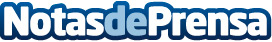 Cerrajeros en Cádiz capital las 24 horas: Es posible vivir más seguroLos problemas no entienden de tiempos y nunca es un buen momento para este tipo de imprevistos, ya que se pueden dar en cualquier momento del día o de la noche, e incluso cualquier día del año, ya sea día de diario o en fin de semanaDatos de contacto:Rafa M.A.675.58.03.99Nota de prensa publicada en: https://www.notasdeprensa.es/cerrajeros-en-cadiz-capital-las-24-horas-es Categorias: Bricolaje Andalucia http://www.notasdeprensa.es